Report about the scientific article: “Transfer  learning: a Riemannian geometry framework with applications to Brain-Computer Interfaces”            Abraham Contrerasasd Abstract content goes hereAbraham Contreras : Report about the scientific article: “Transfer...IntroductionThe article studied title “Transfer learning: a Riemannian geometry framework with applications to Brain-Computer Interfaces”. It was presented to the magazine “IEEE TRANSACTIONS ON BIOMEDICAL ENGINEERING” in 2016, although it has not been published yet, so its content may change in the future.This article was realized by the researches Paolo Zanini, Marco Congedo and Christian Jutten of the University Grenoble Alpes, and Salem Said, Yannick Berthoumieu of the University of Bordeaux, both universities located in France.The research team organized this article in VI sections, starting with an introduction where they present the problem to be solved, the related work investigated, and their proposals to solve the presented problem. In Section II the article explains the basic concepts of Riemannian geometry (Space properties of the SPD matrices, the probabilistic distribution of the space, and the classification rules for these matrices). Then, the section III describes the brain-computer interfaces (BCI) paradigms in detail, analyzing the two different EEG-based BCI datasets, depending on the framework used (MI and ERP). After that, the section IV describes the proposed Riemannian transfer learning methods, and finally the article ends with sections V and VI, where the results obtained with the two datasets were analyzed and the conclusion of the results obtained is presented.Context of the WorkThis scientific article is realized to work in the branch of Brain-Computer Interfaces, focusing on non-invasive BCI or in other words EEG-based BCI.In the investigation branch of the BCI, the article is in charge of studying the problem of transferring learning in the context of the data classification in an EEG-based BCI. More specifically, the problem treated is based on how to perform a Cross-Session and Cross-Subject BCI learning.This technology is proposed to eliminate the needs of calibrate the BCI in each run or with different patients, since it is an inconvenience for those who perform the tests because they lose part of their time, and for the patients since they are not generally willing to perform repeated calibration sessions.PositioningTo solve the aforementioned problem, the scientific article focuses on the previous works regarding the different ways of classifying the data and how to transfer the learning of a BCI.To make the classification of the data of a BCI, the article start investigating the standard ways of classification in this technology, which generally consists of two stages (Blankertz et al. 2011),  (Gouy-Pailler et al. 2010). The first stage deals with the extraction or filtering of the characteristics, through frequency treatments (“A Plug&Play P300 BCI Using Information Geometry”, n.d.) or spatial filters (Farquhar 2009),  (Gouy-Pailler et al. 2010) , and (Bini and Iannazzo 2013). In the second stage, the filtered characteristics enter to a machine learning algorithm where the classification is performed, this is generally done using a Linear Discriminate Analysis (LDA)  (Blankertz et al. 2011) . However, to perform the classification, the article follows the approach presented in (Barachant et al. 2012) using the signal covariance matrices as a feature of interest.Straightaway, regarding the problem of the learning transfer of a BCI (Pan and Yang 2010), there are different approaches that can be found in (Congedo, Barachant, and Bhatia 2017), (Bonnabel 2013), (“‘Brain Invaders’: a Prototype of an Open-Source P300- Based Video Game Working with the OpenViBE Platform”, n.d.), (Wu, Lance, and Parsons 2013) and (“EEG Source Analysis”, n.d.), however the article is focused specifically on the Cross-Session and Cross-Subject BCI learning to solve the problem of transfer learning.To perform the Cross-Session and Cross-Subject BCI learning, a database of previous users is used to initialize the classifier. It should be noted that this classifier is initialized using a Cross-Session approach when the user had not previous sessions (Which is why the data of other patients is used), and using a Cross-Subject approach when data from previous sessions of the same patient are used.Finally, in this type of BCI learning it must be taken into account that the Cross-Session and Cross-Subject changes can be understood as geometric transformations of the covariance matrices, or according to the article “Shift”. These “Shift” present the problems described in (Reuderink et al. 2011), and solved with the presented approach in (“Classification of Covariance Matrices Using a Riemannian-Based Kernel for BCI Applications”, n.d.) and (Reuderink et al. 2011) .ContributionsThe authors of this article propose to contribute in the data classification and transfer of BCI learning in the following way.Classification of data:To classify the data, the research team followed the approach presented in (Barachant et al. 2012) , where a classification of a BCI using Riemannian geometry is proposed. Starting off on this approach, the research team made an improvement respecting to the classifier used in this method, which is changed by a probabilistic classifier, presented in (Said et al. 2017) and used for BCI in (Zanini et al. 2016).  Transfer learning problem:Regarding the transfer of learning, the article focuses on proposing a solution to the main problem related to this subject explained in (Pan and Yang 2010) . To achieve this, the approaches proposed by  (Congedo, Barachant, and Bhatia 2017) ,  (Bonnabel 2013),  (“‘Brain Invaders’: a Prototype of an Open-Source P300- Based Video Game Working with the OpenViBE Platform”, n.d.), and (Wu, Lance, and Parsons 2013), are not performed, since they require a calibration step in each run or do not have a workable initialization  (“EEG Source Analysis”, n.d.) . For these reasons, the article proposes to perform a Cross-Session and Cross-Subject BCI learning to eliminate the calibration time for each test, using a database of past users to initialize the classifier. This is done using the data of old users (Cross-Session) for a new user, and using the data of previous sessions for known users (Cross-Subject).Finally, the article proposes to solve the problem associated with “Shift” (Spoken in the Positioning part), following a similar approach to the presented in (Reuderink et al. 2011) , but in the Riemannian framework. This is done assuming that “different source configurations and electrode positions induces shifts of covariance matrices with respect to a reference (Resting) state, but that when the brain is engaged in a specific task, covariance matrices move over the SPD manifold in the same direction”, in words of the research team (Zanini et al. 2017).  ExperimentsIn this scientific article two different paradigms are analyzed in order to widen the scope of the transfer learning analysis. The first one relates to the Motor Imagery (MI) paradigm and the second one to the Event-Related Potential (ERP) paradigm. For the MI part 9 subjects were analyzed, each one performing two sessions, to test the accuracy of Cross-Session and Cross-Subject classification. For the ERP part, 17 subjects were analyzed and the precision of Cross-Subject classification was evaluated. In both cases, substantial improvements were obtained by introducing the procedure proposed by the article.It should be noted that in both cases the classification methods considered are the Minimum Distance to Mean (MDM) and the Bayesian classifiers with Gaussian distribution (GM) and with mixtures of Gaussian distributions with M components (GM-M).Results and experiments for the Motor Imagery data set (Cross-Session and Cross-Subject)The use of the Cross-Session and Cross-Subject classification of MI data was experimented. To make this 9 subjects data was analyzed, resulting in a significant improvement since in some cases the performance of the Bayesian classifiers can overcome the MDM classifiers by a 30%.Results and experiments for the Cross-Subject Classification related to the P300 problemIn the session V-B of the article, the Cross-Subject classification results related to the P300 problem are presented.To achieve this results 17 subjects were analyzed, where the precision index “Pr” was taken as the system evaluation variable. This index is defined by:Where TP represent the “True Positives” and FP the “False Positives”.Carrying out the tests in the article, poor results were found when the affine transformation was not performed, but when this transformation was taken into account, quite precise results were found, which can be seen in figure 1, taken from the article investigated (Zanini et al. 2017) .  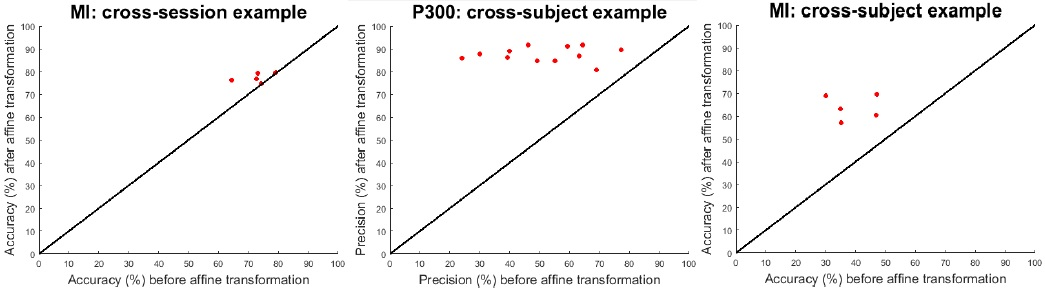 Results obtained for different methods of Cross-Subject and Cross-Session classification (MI Cross-Session, P300 Cross-Subject and MI Cross-Subject).  (Zanini et al. 2017)   ConclusionIt is demonstrated that the presented approach, based on Riemannian geometry to deal with the Cross-Session and Cross-Subject classification in Brain-Computer Interfaces, works and allows to eliminate the calibration time in the system.It is also concluded that analyzing the improvements due to the affine transformation in the Cross-Session and Cross-Subject classification, it can be observed that although in the original data space the results are poor, the affine transformation allows a better accuracy in the classification process.ReferencesBlankertz, Benjamin, Steven Lemm, Matthias Treder, Stefan Haufe, and Klaus-Robert Müller. 2011. “Single-Trial Analysis and Classification of ERP Components A Tutorial”. NeuroImage 56 (2). Elsevier BV: 814–25. doi:10.1016/j.neuroimage.2010.06.048.Gouy-Pailler, C., M. Congedo, C. Brunner, C. Jutten, and G. Pfurtscheller. 2010. “Nonstationary Brain Source Separation for Multiclass Motor Imagery”. IEEE Transactions on Biomedical Engineering 57 (2). Institute of Electrical and Electronics Engineers (IEEE): 469–78. doi:10.1109/tbme.2009.2032162.n.d. https://arxiv.org/pdf/1409.0107.pdf. https://arxiv.org/pdf/1409.0107.pdf.Farquhar, J. 2009. “A Linear Feature Space for Simultaneous Learning of Spatio-Spectral Filters in BCI”. Neural Networks 22 (9). Elsevier BV: 1278–85. doi:10.1016/j.neunet.2009.06.035.Bini, Dario A., and Bruno Iannazzo. 2013. “Computing the Karcher Mean of Symmetric Positive Definite Matrices”. Linear Algebra and Its Applications 438 (4). Elsevier BV: 1700–1710. doi:10.1016/j.laa.2011.08.052.Barachant, A., S. Bonnet, M. Congedo, and C. Jutten. 2012. “Multiclass Brain&#x2013$\Mathsemicolon$Computer Interface Classification by Riemannian Geometry”. IEEE Transactions on Biomedical Engineering 59 (4). Institute of Electrical and Electronics Engineers (IEEE): 920–28. doi:10.1109/tbme.2011.2172210.Pan, Sinno Jialin, and Qiang Yang. 2010. “A Survey on Transfer Learning”. IEEE Transactions on Knowledge and Data Engineering 22 (10). Institute of Electrical and Electronics Engineers (IEEE): 1345–59. doi:10.1109/tkde.2009.191.Congedo, Marco, Alexandre Barachant, and Rajendra Bhatia. 2017. “Riemannian Geometry for EEG-Based Brain-Computer Interfaces$\Mathsemicolon$ a Primer and a Review”. Brain-Computer Interfaces 4 (3). Informa UK Limited: 155–74. doi:10.1080/2326263x.2017.1297192.Bonnabel, Silvere. 2013. “Stochastic Gradient Descent on Riemannian Manifolds”. IEEE Transactions on Automatic Control 58 (9). Institute of Electrical and Electronics Engineers (IEEE): 2217–29. doi:10.1109/tac.2013.2254619.n.d. https://hal.archives-ouvertes.fr/hal-00641412/document. https://hal.archives-ouvertes.fr/hal-00641412/document.Wu, Dongrui, Brent J. Lance, and Thomas D. Parsons. 2013. “Collaborative Filtering for Brain-Computer Interaction Using Transfer Learning and Active Class Selection”. Edited by Derek Abbott. PLoS ONE 8 (2). Public Library of Science (PLoS): e56624. doi:10.1371/journal.pone.0056624.n.d. https://hal.archives-ouvertes.fr/tel-00880483/document. https://hal.archives-ouvertes.fr/tel-00880483/document.Reuderink, B., J. Farquhar, M. Poel, and A. Nijholt. 2011. “A Subject-Independent Brain-Computer Interface Based on Smoothed Second-Order Baselining”. In 2011 Annual International Conference of the IEEE Engineering in Medicine and Biology Society. IEEE. doi:10.1109/iembs.2011.6091139.n.d. https://hal.archives-ouvertes.fr/hal-00820475/document. https://hal.archives-ouvertes.fr/hal-00820475/document.Said, Salem, Lionel Bombrun, Yannick Berthoumieu, and Jonathan H. Manton. 2017. “Riemannian Gaussian Distributions on the Space of Symmetric Positive Definite Matrices”. IEEE Transactions on Information Theory 63 (4). Institute of Electrical and Electronics Engineers (IEEE): 2153–70. doi:10.1109/tit.2017.2653803.Zanini, Paolo, Marco Congedo, Christian Jutten, Salem Said, and Yannick Berthoumieu. 2016. “Parameters Estimate of Riemannian Gaussian Distribution in the Manifold of Covariance Matrices”. In 2016 IEEE Sensor Array and Multichannel Signal Processing Workshop (SAM). IEEE. doi:10.1109/sam.2016.7569687.———. 2017. “Transfer Learning: a Riemannian Geometry Framework with Applications to Brain-Computer Interfaces”. IEEE Transactions on Biomedical Engineering. Institute of Electrical and Electronics Engineers (IEEE), 1–1. doi:10.1109/tbme.2017.2742541.